Name of Journal: World Journal of PsychiatryManuscript NO: 67870Manuscript Type: SYSTEMATIC REVIEWSRisk factors for suicidal behaviour in late-life depression: A systematic reviewFernandez-Rodrigues V et al. Suicide and late-life depressionVeronica Fernandez-Rodrigues, Yolanda Sanchez-Carro, Luisa Natalia Lagunas, Laura Alejandra Rico-Uribe, Andres Pemau, Patricia Diaz-Carracedo, Marina Diaz-Marsa, Gonzalo Hervas, Alejandro de la Torre-LuqueVeronica Fernandez-Rodrigues, Andres Pemau, Patricia Diaz-Carracedo, Gonzalo Hervas, Department of Psychology, Universidad Complutense de Madrid, Madrid 28223, SpainYolanda Sanchez-Carro, Department of Psychiatry, Universidad Autonoma de Madrid, Madrid 28046, SpainYolanda Sanchez-Carro, Laura Alejandra Rico-Uribe, Marina Diaz-Marsa, Alejandro de la Torre-Luque, Centre for Biomedical Research in Mental Health (CIBERSAM), Madrid 28029, SpainLuisa Natalia Lagunas, Marina Diaz-Marsa, Alejandro de la Torre-Luque, Department of Legal Medicine, Psychiatry and Pathology, Universidad Complutense de Madrid, Madrid 28046, SpainLaura Alejandra Rico-Uribe, Department of Psychology, La Rioja International University, Logrono 26006, SpainMarina Diaz-Marsa, Institute of Psychiatry and Mental Health, San Carlos Clinical Hospital, Madrid 28040, SpainAuthor contributions: Fernandez-Rodrigues V and de la Torre-Luque A conceptualised the research questions, interpreted the study results, wrote the original draft, elaborated the study protocols, and conducted the searches; Fernandez-Rodrigues V, Sanchez-Carro Y, Rico-Uribe LA, and Lagunas LN conducted the study review; de la Torre-Luque A, Hervas G, and Diaz-Marsa M were involved in study supervision; all the authors contributed to this study and were involved in reviewing and editing the final manuscript.Supported by Instituto de Salud Carlos III-FIS, co-supported by European Regional Development Fund (ERDF) 'a way to build Europe', No. PI20/00229 and No. PI19/01256.Corresponding author: Luisa Natalia Lagunas, PhD, Academic Fellow, Assistant Professor, Department of Legal Medicine, Psychiatry and Pathology, Universidad Complutense de Madrid, 2 Seneca Avenue, Madrid 28046, Spain. llagunas@ucm.esReceived: May 4, 2021Revised: September 17, 2021Accepted: November 24, 2021Published online: January 19, 2022AbstractBACKGROUNDSuicide is a leading cause of preventable death worldwide, with its peak of maximum incidence in later life. Depression often puts an individual at higher risk for suicidal behaviour. In turn, depression deserves particular interest in old age due to its high prevalence and dramatic impact on health and wellbeing. AIMTo gather integrated evidence on the potential risk factors for suicide behaviour development in depressive older adults, and to examine the effects of depression treatment to tackle suicide behaviour in this population. METHODSA systematic review of empirical studies, published from 2000 onwards, was conducted. Suicidal behaviour was addressed considering its varying forms (i.e., wish to die, ideation, attempt, and completed suicide).RESULTSThirty-five papers were selected for review, comprising both clinical and epidemiological studies. Most of studies focused on suicidal ideation (60%). The studies consistently pointed out that the risk was related to depressive episode severity, psychiatric comorbidity (anxiety or substance use disorders), poorer health status, and loss of functionality. Reduced social support and loneliness were also associated with suicide behaviour in depressive older adults. Finally, the intervention studies showed that suicidal behaviour was a robust predictor of depression treatment response. Reductions in suicidal ideation were moderated by reductions in risk factors for suicide symptoms.CONCLUSIONTo sum up, common and age-specific risk factors seem to be involved in suicide development in depressive older adults. A major effort should be made to tackle this serious public health concern so as to promote older people to age healthily and well.Key Words: Late-life depression; Suicide behaviour; Disability; Chronic disease; Loneliness©The Author(s) 2022. Published by Baishideng Publishing Group Inc. All rights reserved. Citation: Fernandez-Rodrigues V, Sanchez-Carro Y, Lagunas LN, Rico-Uribe LA, Pemau A, Diaz-Carracedo P, Diaz-Marsa M, Hervas G, de la Torre-Luque A. Risk factors for suicidal behaviour in late-life depression: A systematic review. World J Psychiatry 2022; 12(1): 187-203URL: https://www.wjgnet.com/2220-3206/full/v12/i1/187.htm  DOI: https://dx.doi.org/10.5498/wjp.v12.i1.187Core Tip: Suicide constitutes a global health concern. In this regard, suicide is one of the leading ten causes of death in five of the 21 Global Burden of Disease defined regions. Suicide mortality is more prevalent in older adults in comparison to younger adults, due to the cumulated influence of multiple risk factors over time. The role of depression in late-life suicide deserves particular interest due to its elevated prevalence and relationship with functional disability and chronic disease development. Results from this study may contribute to planning intensive assessment protocols in older adults with depression to target suicide, as well as to monitoring suicide behaviour as a key indicator of depression treatment success. INTRODUCTIONOver 700000 deaths are attributed to suicide every year, making it the second leading cause of preventable death across the world and a serious public health concern[1]. An increasing trend of suicide death has also been reported between 2000 and 2017, with the highest rate of completed suicide observed in men older than 85 years[2-5]. Suicide should be considered a multifactorial phenomenon, involving dreadful consequences at varying levels, such as medical, legal, psychological, and economic levels among others[6]. Furthermore, it should be noted that psychiatric patients are more likely to die by suicide than the general population individuals[7-9]. Major depression deserves particular attention in old age as over 16% of community-dwelling older adults may experience an episode of clinically-relevant depressive symptoms susceptible for a clinical diagnosis, although not all report suicidal symptoms[10,11]. Some authors claim for considering the distinctive features of depression in old age. In this sense, a greater burden of somatic symptoms (e.g., agitation, insomnia, and weight loss) may be evident in late-life depression[12]. Moreover, a higher risk of depressive episode onset may be observed among people with a history of depression in comparison to those who do not show any previous episode. Since first episodes tend to appear from adolescence to middle age, late-life depression relapses may adopt more enduring statuses with a poorer prognosis in comparison to other life periods[13,14].Besides, neurodegenerative and other ageing-related processes have to be taken into account in later life[15,16]. From this perspective, ageing-related frailty (i.e., decreased physiological reserves, leading to adverse effects on health) and related disability have been extensively associated with poorer health status, including a higher rate of falls, increased health care service utilization, and mortality. Some studies have also linked limitations in activities of daily living with some somatic symptoms also seen in depression (e.g., fatigue and agitation) as well as with risk factors for depressive symptom aggravation, such as reduced social participation and feelings of loneliness. On the other hand, the increased risk of showing metabolic diseases (e.g., diabetes, hypercholesterolemia, and hypertension) and their daily management may decisively lead to emotional distress and depression development in late life[17,18]. Finally, the aging-related cognitive decline and its pathological evolution to dementia may be expected to increase the risk of late-life depression development[19]. Evidence is mixed regarding the contribution of aging-related factors (e.g., increased metabolic and cognitive decline risk and loss of functionality) on the emergence of suicidal behavior symptoms in late-life depression[20-22]. Note that suicide behaviour should be understood more widely, comprising its varying forms (i.e., wish to die, suicidal ideation, planning, attempt, and completed suicide) falling over the suicidality continuum. In this regard, it is relevant to mention that the strongest risk factors for death by suicide are the engagement in suicidal attempt and suicidal ideation[10]. Each suicidality form may have a distinctive way of expression[23]. Likewise, each form may be influenced by specific risk factors. For instance, suicidal ideation in old age was proven to be associated with sociodemographic factors (e.g., lower educational attainment, living alone, and economic hassles) as well as some clinical factors, such as history of childhood abuse, poor self-perceived health, psychiatric comorbidity, and poorer social support (leading to loneliness and isolation) among others[2,24]. On the other hand, persistent suicidal ideation may be a major risk factor for suicide attempt, as well as other sociodemographic and clinical features, such as being White Caucasian, higher impulsivity levels, and suffering from chronic pain syndromes[21,25,26]. Unfortunately, inconsistencies have been described between the studies focused on suicide behaviour development and its related risk factors in depressive older adults. This systematic review aimed to gather evidence on the risk of engaging in suicide behaviour among older adults with late-life depression. Moreover, it intended to investigate form-specific nuances of suicidality among older adults with depression, by studying the influence of sociodemographic, clinical, and psychological risk factors on suicidality form risk. Finally, we were interested in exploring the effect of interventions to reduce suicide behaviour on depressive symptoms.MATERIALS AND METHODSThis study was conducted following the guidelines proposed by the Preferred Reporting Items for Systematic Reviews and Meta-Analyses for Protocols 2015 (PRISMA-P 2015) initiative[27,28]. Moreover, this systematic review was registered in PROSPERO platform (ID: CRD42021223897).Article selection criteriaStudies were selected according to PICOS strategy in line with PRISMA-P 2015 guidelines. In this sense, the population criteria guided to select the following studies: Studies focused on human samples of older individuals (aged 65 years or higher) with a diagnosis of major depression disorder (MDD), according to a diagnostic manual of (mental) diseases. To satisfy intervention criteria, studies should assess suicide behaviour (by means of interviews, self-reports, or hospital/local or national records). Control criteria guided to select studies that comprised a control group of individuals who had been diagnosed with a MDD (and no suicide behaviour). In longitudinal studies, a baseline assessment of MDD patients would serve as a control condition. Regarding the outcome criteria, study should have a measure of suicide in its varying forms: Ideation, plan, attempt, and completed suicide. In addition, the passive wish to die was also considered as an outcome, as it can be understood as a passive form of suicidal ideation[29-31]. Composite scores derived from integrating multiple suicidality forms (e.g., suicidality risk) were also considered. Finally, criteria on study item were: Empirical studies published in scientific literature in Spanish or English, from 2000 onwards.Search strategyPapers were located following a two-way approach: An ascendant approach which involves scientific databases being consulted. The consulted databases were: Web of Science, PubMed, PsycInfo, and SCOPUS. The database search was conducted between November and December 2020. Queries were created combining three main key terms and their respective thesaurus (see the search queries in the Supplementary Table 1): Suicide (related MeSH terms: "Suicide, Attempted" and "Suicide, Completed"), depression (related MeSH terms: "Depressive Disorder", OR "Depressive Disorder, Treatment-Resistant" and "Depressive Disorder, Major"), and old age (exact MeSH term: ‘Aged’). Articles were screened by a reviewer on an initial review of title, abstract, and keywords. Pre-selected papers were fully read by an independent reviewer to ratify the selection. A third peer reviewer approved the adequate selection of every paper to be included in this study. Discrepancies on paper selection were resolved by discussion. Data extraction and bias assessmentRelevant data were extracted from each article using a coding manual by an independent coder (different from the reviewers who selected the article). Data from these variables were extracted: Age, sex, sample size, depression status, presence of a psychiatric comorbidity, chronic diseases, and disability; loneliness feelings, self-esteem, mental health treatment, follow-up length (longitudinal studies), and results of the study.The Newcastle–Ottawa Quality Assessment Scale (NOQAS) was used to measure methodological quality of studies as a way to control for publication bias[32].RESULTSDatabase searches resulted in a total of 16431 hits retrieved. Over 64% (n = 10495) of them were duplicated records (Figure 1). A total of 5936 articles were excluded in the screening phase (i.e., title, abstract, and keyword reading). A final sample size of 35 articles were reviewed after the full-text review phase. The selected articles and their main features are displayed in Table 1. Over 54% of articles were published in 2010 onwards. On the other hand, 42.86% of articles were led by United States research groups, far followed by studies conducted in the United Kingdom and Taiwan (8.57% of studies in both cases). Study sample size ranged from 24[33] to 654232[34], with a mean of 22211.77 (SD: 109023.38). Male/female ratio was also quite diverse across studies, with a percentage of female participants ranging from 0[2,35,36] to 74%[37]. Mean age fluctuated between studies from 69.51[38] to 84.37 years[39], with an overall  mean age of 72.5 (SD: 0.5) years. Finally, the methodological quality of studies ranged from 2 to 9 (Table 1).Most studies (60%) selected examined suicidal ideation outcome[3,10,20-22,25,36,38-52]. On the other hand, suicide attempt was assessed in 40% of studies[2,3,21,35,37,41,44,52-57]. Finally, nine studies (25.71%) addressed death by suicide[2,33,34,37,54,56], three (8.57%) assessed wish to die[22,39,58], two (5.71% of studies) focused on suicidality risk[59,60], and only one evaluated suicide planning[45]. The most commonly used scale to measure suicidal ideation was the Hamilton depression rating scale (HDRS)[61] in 23.81% of suicidal ideation studies; a clinical interview relied on the Diagnostic and Statistical Manual of Mental Disorders (DSM)[62], and the Beck scale for suicidal ideation (SSI)[63], both used in 14.29% of studies measuring suicidal ideation. In suicide attempt studies, most of studies collected data on attempts from either national or local registers (42.86% of these studies) due to hospital admission.Regarding sociodemographic risk factors, Barnow et al[39] showed a relationship between increased levels of wish to die and age among German seniors. Moreover, some studies have highlighted a higher risk of suicidal behaviour in women[39,52] and White Caucasian[25]. In the same vein, Lohman et al[47] observed lower scores in the HDRS among older adults from ethnic minority groups. On the other hand, the study by Bartels et al[41] reported higher scores of suicidal ideation among older Americans from Asian ethnic groups (in comparison to those from the African ethnic group). These authors also found that suicidal ideation was associated with comorbid anxiety disorder, fewer social support, and more medical comorbidity. Moreover, the level of education was negatively associated with a higher risk of suicide behaviour engagement (i.e., suicidal ideation and attempt), as Aslan et al[3] reported. In terms of depression features, the studies showed a higher risk of suicide in depressive episodes with earlier onset[20,51]. On the other hand, the use of antidepressants was associated with a lower risk of suicide behaviour[53], but results did not seem to be conclusive due to divergences with other studies. In this vein, Coupland et al[55] observed a higher probability to show suicide behaviour in patients under antidepressant treatment. Finally, the severity of depressive symptoms was strongly associated with higher suicide behaviour across studies[36,40,42,51,60]. Meeks et al[49] highlighted the relationship between sleep difficulty and suicidal ideation. More concretely, the study aimed to assess whether chronic pain would be associated with comorbidity, length of hospitalisation, suicidal ideation, and sleep duration in depressive geriatric inpatients. As a result, the authors found an elevated prevalence of chronic pain among these patients (62% of patients). Moreover, patients with comorbid depression and chronic pain showed a higher risk of suicidal ideation than patients without chronic pain. Other factors associated with suicidal ideation in this study were the diagnosis of a personality disorder, more elevated medical burden, and total sleep time decrease.The study by Lynch et al[38] provided some evidence in line with the well-known relationship between suicidal ideation and hopelessness. Finally, other studies point to a higher risk of suicidal behaviour in patient with both history of depressive episodes (i.e., number of episodes and recurrence) and number of suicide episodes[51,52].Regarding clinical factors, studies agree in highlighting the relationship between health status indicators and suicidality forms. First, some studies showed an increased risk of suicidality in psychiatric inpatients[34,52]. Moreover, mounting evidence has suggested a consistent relationship between anxiety (i.e., comorbid anxiety disorder or elevated anxiety symptoms) and suicide, regardless of suicidality form[3,22,41,59]. Other studies focused on comorbidity with other psychiatric disorders. In this vein, Zivin et al[34] highlighted a reduced risk of death by suicide among veterans with comorbid depression and posttraumatic stress disorder. However, this result was moderated by age, as younger veterans did show a higher suicide rate than their older counterparts. Results were contradictory regarding personality traits. As aforementioned, Meeks et al[49] did find a positive relationship between suicidal ideation and a diagnosis of a personality disorder in depressive older adults with chronic pain. However, Morse and Lynch[50] failed to identify positive correlations between pathological personality traits (i.e., paranoid, schizotypic, narcissistic, borderline, and avoidant) and suicidal ideation. On the other hand, the presence of co-occurring substance abuse disorder was associated with a higher suicide risk in this sample. Sacco et al[60] also found a significant relationship with alcohol use disorder. The association between cognitive decline and suicidal ideation seems to be evident as shown by Kiosses et al[45] and Richard-Devantoy et al[57], even though none of the studies addressing cognitive function included samples with either dementia or mild cognitive impairment.Several studies showed an increased risk for suicidal behaviour with higher disability levels[20,22,40,42,47,48], poorer health status[22,39], and multimorbidity[41,47]. Almeida et al[2] studied the relationship of multiple clinical factors with suicide attempt and completed suicide among older men from Australia. The authors found that more than 57% of depressive men who completed suicide showed physical multimorbidity (i.e., five or more health conditions). McIntyre et al[22] aimed at providing some evidence on the influence of comorbid anxiety on suicidal risk of depressive patients. The authors concluded that anxiety and depression co-occurrence may represent a gradient of clinical severity, leading to increasing levels of poorer self-reported health status, higher number of medical disorders, worse mental functioning, and greater use of emergency services. On the other hand, as aforementioned, chronic pain was associated with increased suicidal ideation[49]. Finally, the postmortem study by Nishida et al[33] revealed a clear relationship between stroke severity and completed suicide in older adults who had presented acute poststroke depression. More concretely, suicide victims were more likely to have shown progressive supranuclear palsy with argyrophilic grain disease.In terms of psychosocial factors, the lack of social support has been systematically associated with suicidality across studies, particularly with suicidal ideation[20,40,41]. Innamorati et al[56] conducted a postmortem study comparing data from psychological interviews of patients who died by suicide and psychiatric outpatients who did not engage in suicide attempt. The study revealed higher levels of loneliness and lack of social support among suicide victims. Moreover, victims were more likely to be widowed and living alone before death. Finally, higher levels of stress were found among suicide victims. Bickford et al[42] also highlighted the relationship between perceived stress levels and suicidal ideation. Jokinen and Nordström[37] provided a piece of evidence connecting physiological stress response and suicide. The study analysed how the dexamethasone test (DST) may be useful to predict suicide attempt or death by suicide among depressed inpatients. A total of 24 patients (24.24% of sample participants) committed a suicide attempt and six patients died by suicide. The DST no-suppression was proven to be able to distinguish between suicide victims and survivors. On the other hand, Liu et al[36] explored how inflammatory factors and chemokines (the hypothalamus-pituitary-adrenal axis is involved in regulation of inflammatory factors) may distinguish between depressive men with and without suicidal ideation. As a result, participants with suicidal ideation showed higher levels of MCP-2/CCL8 chemokines than healthy controls and depressive men without suicidal ideation, as well as a higher number of depressive symptoms.Finally, interventions to deal with depression and suicide behaviour deserve being mentioned. Eight studies analysed the effects of interventions to ameliorate depressive symptoms, targeting suicidal behaviour (i.e., ideation and attempting). Three studies tested psychological interventions[20,45,48], and three were focused on pharmacological interventions[43,46,55]; the study by Lohman et al[47] analysed the effects of a nursing-based intervention (the CAREPATH). On the other hand, the study by Szanto et al[51] included data from two primary trials on antidepressant treatments (i.e., paroxetine and nortriptyline) and another trial combining pharmacological and psychological treatment. The 12-wk problem adaptation therapy (PATH) programme was studied by Kiosses et al[45] and Arslanoglou et al[20]. The intervention was focused on providing emotion regulation skills. The PATH yielded reductions in suicidal ideation during the course of treatment, in comparison to supportive therapy. On the other hand, Lutz et al[48] evaluated factors related to suicide ideation due to a psychological treatment delivery (12-wk problem-solving therapy). As a result, they found that the changes in functional disability derived from the intervention predicted the reductions in suicidal ideation. Regarding pharmacological interventions, results were mixed. First, Coupland et al[55] showed that the use of antidepressants (regardless of typologies: Tricyclic antidepressants or selective serotonin reuptake inhibitors) was associated with the presence of suicide attempts among the patients. However, Bruce et al[43] found beneficial effects of the use of antidepressants following the PROSPECT clinical algorithm (citalopram and psychiatric sessions, with training for clinicians to better manage late-life depression) on suicidal ideation. La Pia et al[46] studied the effect of fluoxetine on late-life depression. The authors found that suicidal ideation change was a robust predictor of treatment response. Szanto et al[51] pointed that symptom amelioration due to pharmacological intervention (with or without psychotherapy) was slower in depressive patients with a higher suicidality risk. Lohman et al[47] analysed the effectiveness of the nurse-based depression management intervention (CAREPATH) in older adults with depression. The authors found a decreased risk of suicidal ideation in the CAREPATH group (only 31.3% of patients showing suicidal ideation in the 1-year follow-up), in comparison to controls (63.6% of them showing suicidal ideation). The decreased risk of suicidal ideation was associated with being an ethnic minority member, and lower limitations in instrumental activities of daily living and burdensomeness.DISCUSSIONThis systematic review aimed to gain insight into the risk factors for suicide behaviour development in older people with depression. From a lifelong perspective, suicide behaviour may reach its level of maximum incidence rate in late life[5,10]. Depression constitutes a main contributor to suicide behaviour development across the lifespan[8,64,65]. A total of 35 manuscripts were selected from our robust methodological approach, covering both clinical studies[20,33,55] and epidemiological studies[34]. Despite the wide heterogeneity observed between the studies, our review revealed that most papers focused on suicidal ideation, mainly using self-reported measures, followed by suicide-attempt studies. Very few studies addressed risk factors for early forms of suicidality, such as passive suicidal ideation (i.e., wish to die ideation)[22,39,58], as well as completed suicide and its potential risk factors[2,33,56].Our study focused on the role of four types of risk factors for suicide behaviour: Sociodemographic factors, factors related to depressive episodes (current episode and history of episodes), other clinical factors (both psychiatric and organic factors), and psychosocial factors. In addition, the effect of mental health interventions was studied. First, it highlighted the influence of some sociodemographic factors on suicidal ideation among depressive older adults: Being woman and White Caucasian[39,47,52]. According to the integrated motivational-volitional model (IVM)[23], the genetic, biologically-based vulnerabilities may put individuals at higher risk of particular suicidality forms. In this vein, findings derived from the studies reviewed suggest that sex (being woman) and ethnic factors may show an age-invariant effect on suicidal ideation among depressive individuals, in line with other studies across the lifespan[64,65]. Unfortunately, data exploring the relationship between sociodemographic factors and other suicidality forms (i.e., attempt and completed suicide) were not available for late-life depression patients. The exception that proves the rule only comprises two studies. First, Aslan et al[3] found a relationship between elevated suicidal ideation and attempt, and lower education level. Innamorati et al[56] showed that widowhood may be associated with a higher risk of engaging in suicide attempt and death by suicide. Widowhood may make social networks and participation become limited, with the subsequent emergence of feelings of loneliness and other mediators of suicide behavior[23]. Difficulties in emotion regulation and disease management may be related with a lower education level in old age[17,66]. In other words, lower education level may therefore be associated with poorer coping strategies. In line with the IVM[63], deficits in coping strategies may increase motivational moderators of suicidal ideation (i.e., feeling of defeat, hopelessness, humiliation, or entrapment). The difficulties in emotion regulation may also be seen in depressive older individuals with cognitive decline[67].Some episode-related factors may be involved in the emergence of suicide behaviour symptoms. These factors may boost the influence of motivational moderators on suicidal ideation and may increase the probability of ideation turning into attempt subsequently. The history of recurrent depression deserves being mentioned. First, depressive older adults are very likely to show a history of previous episodes[13]. Moreover, a depressive episode tends to be associated with a poorer prognosis and enduring symptoms in late life[68,69]. The studies included in this review were quite consistent in highlighting an increased risk of suicidal ideation among people with more severe episodes (i.e., episode with an earlier onset, more severe symptoms, and treatment resistance) and those with a history of depressive episodes[20,36,42,46,51,60]. Conversion of suicidal ideation into suicide attempt may be boosted by the history of self-harm and suicide episodes, due to habituation processes and increased physical pain tolerance[55]. In this vein, people may erroneously learn that the suicide attempt constitutes an optimal strategy to cope with hassles and problematic situations[63]. Other clinical factors highlighted in our study were the presence of either a comorbid anxiety disorder or a co-occurring substance use disorder. Both types of disorders have been strongly associated with suicide behaviour symptoms[70,71]. Of particular interest is the relationship found between comorbid depressive and anxious symptoms and suicide among community-dwelling older adults, even from earlier subclinical stages[72,73]. On the other hand, alcohol-related disorders are strongly associated with suicide, both at the individual level (e.g., up to six times more likelihood to engage in suicide behaviour in alcohol abusers) and population (i.e., increasing population drinking trends are associated with raising suicide rates) level[74,75]. Conversely, the debate is still open on the relationship between pathological personality traits and suicide among depressive older adults, due to the low number of studies and mixed evidence obtained[49,50]. Some mediating factors (e.g., impulsivity or emotion dysregulation) are very likely to play a relevant role in the relationship between personality and suicide[23].Multimorbidity and poorer health status have been systematically associated with suicide behaviour symptoms across studies[2,41,47]. In the similar vein, disease burden and difficulties in activities of daily living have proven to put depressive older adults at higher risk of suicide behaviour, regardless of suicidality form[20,42,48]. Disability and chronic diseases have shown a main, independent association with suicide, apart from depression[76,77]. However, these results should be considered more cautiously due to the influence of multiple ageing-related processes (e.g., inflammatory imbalance and metabolic dysregulation) on both depression and chronic disease development[78,79]. Anyway, disability and chronic disease management may be particularly challenging and stressful for older adults due to progressive functional losses, increased economic costs, and frequent hospital admission[80,81]. Elevated stress has also been associated with a higher risk of suicidality across the reviewed studies[10,56]. In line with the IVM, recurrent exposure to stressors and daily hassles may increase the salience and cognitive accessibility of suicide triggering individuals engaging in suicide attempt[23]. Regarding the psychosocial factors, the reviewed studies identified the lack of social support and increased feelings of loneliness as main contributors to suicide behaviour in depressive older adults[20,41,56]. Social participation and social support may buffer the impact of stress in late life. In turn, social resources may work as protective factors that prevent depressive symptom aggravation and suicide behaviour emergence[82,83]. On the other hand, social isolation and related emotional states (i.e., loneliness) may lead to systematic deficient emotion regulation due to its impact on cognitive bias development (e.g., selective retrieval of negative memories), as well as metabolic dysregulation due to loss of adherence to healthy lifestyle habits[84-86].Finally, eight intervention papers were reviewed in our study. Some of the papers analysed the effect of targeted treatments on suicide behaviour[45,47], and others (pharmacological treatments, mainly) focused on wide depressive symptoms[46,51]. As a main conclusion of these studies, the reductions in suicidal behaviour (suicidal ideation) were moderated by changes in risk factors (e.g., functional disability and burdensomeness) that may presumably involve deactivation of suicide-related cognitive mediators (e.g., hopelessness and feelings of entrapment). Unfortunately, further studies should be done to support this speculation. On the other hand, it was found that a robust predictor of treatment response to antidepressants was the reduction of suicidal ideation. Some studies postulate the role of suicide ideation as a central symptom of depression whose amelioration may lead to improvement in other symptoms, due to contagion mechanisms[87,88]. Therefore, all these studies stress the key role of suicide behaviour in the maintenance of a depressive disorder in late life. The present study comes from a robust framework to systematically review the risk factors of suicide behaviour emergence, maintenance, and remission in depressive older adults. Depression constitutes a highly prevalent mental disorder with a dreadful impact in late life[89,90]. Suicide behaviour has been consistently associated with depression, leading to worse outcome. Our study examined suicide in depressive older adults considering varying suicidality forms (i.e., wish to die, suicidal ideation, attempt, and completed suicide). Moreover, a wide variety of risk factors were studied. On the other hand, the present study has some limitations that deserve mentioning. First, conclusions from this systematic review are essentially qualitative. Further studies should address the relationship between depression and suicide from a more analytical standpoint (i.e., meta-analysis). Furthermore, our review was focused on recent literature covering the period from 2000 onwards. In this regard, the present study serves as an updated picture of the existing literature on depression and suicide in older adults. On the other hand, subthreshold depression was not addressed in this study. Some studies have demonstrated an evident relationship between subclinical depression statuses and suicide in old age[73,91,92]. In this regard, full-blown depressive disorders are related to a higher risk of negative outcomes and usually show a poorer prognosis in late life[89,93]. Finally, this study came from defining older adults as individuals who are 65 years or older. Our definition goes in line with that proposed by the World Health Organization[94]. Although we are aware that this definition might be narrowed, we decided to adopt a robust criterion for older age definition due to the huge variability of definitions across cultures[95].CONCLUSIONSome clinical implications may be derived from our study. First, further research should be done to disentangle specific mechanisms involved in some forms of suicidality. In this vein, it is particularly relevant to gain insight into potential risk factors for dangerous suicidality forms (e.g., suicide attempt and re-attempt) in a vulnerable population as older adults are. Second, policy makers may have a decisive role in tackling suicide in old age by promoting multicomponent prevention strategies, addressing both health-related and social factors (e.g., strategies to promote social participation). Finally, suicide-targeted interventions should be developed and delivered on a wider basis to tackle the excess of mortality by suicide and to treat depression syndromes in older adults. In the same vein, suicide behaviour should be prioritised as a key therapeutic goal, even from its earliest forms (i.e., wish to die).ARTICLE HIGHLIGHTSResearch backgroundSuicide is one of the most relevant health hazards worldwide, particularly in old age with elevated rates of mortality by suicide. Depression constitutes the most prevalent mental health condition in old age, affecting almost one in five older adults at a community level. Depression is one of the most relevant risk factor for suicide behaviour in its multiple forms (i.e., ideation, attempt, and completed suicide).Research motivationThis study comes from the interest in reinforcing lines on research at community and clinical levels so as to improve the quality of life of older patients that may show severe mental health conditions: Older adults with depression and suicidal ideation and behaviour.Research objectivesThis study aimed to analyse the relationship between risk factors for suicide behaviour development and late-life depression, as well as to explore the effects of depression treatment on suicide behaviour.Research methodsA systematic review was conducted covering the period from 2000 onwards, by selecting scientific papers on the relationship between late-life depression and suicide. The review was conducted following the guidelines proposed by the PRISMA-P 2015 statement.Research resultsFactors related to depressive episode severity, psychiatric comorbidity, poorer health status, and disability were highlighted to be related with the emergence of suicide behaviour among depressive older adults. Psychosocial factors were also involved in suicide behaviour emergence. Finally, suicidal behaviour was proven to be a key predictor of depression treatment response.Research conclusionsVery few studies were focused on severe suicidal behaviour. For that reason, further research is needed to accurately disentangle the pathways involved in the transition between ideation and suicide attempt to prevent death by suicide. Changes in suicidal ideation seem to be decisive in terms of depressive disorder prognosis in late life.Research perspectivesThe results may help increase the awareness on the study of mechanisms involved in suicide from people at risk, as those with a depressive disorder, an actual lure in late life, taking into account its devastating impact in terms of mental health and wellbeing.REFERENCES1 World Health Organization (WHO). Suicide Worldwide in 2019: Global Health Estimates. 2021. [cited 10 April 2021]. Available from: https://www.who.int/2 Almeida OP, McCaul K, Hankey GJ, Yeap BB, Golledge J, Flicker L. Suicide in older men: The health in men cohort study (HIMS). Prev Med 2016; 93: 33-38 [PMID: 27663430 DOI: 10.1016/j.ypmed.2016.09.022]3 Aslan M, Hocaoglu C, Bahceci B. Description of suicide ideation among older adults and a psychological profile: a cross-sectional study in Turkey. Cien Saude Colet 2019; 24: 1865-1874 [PMID: 31166519 DOI: 10.1590/1413-81232018245.14232017]4 Koo YW, Kõlves K, De Leo D. Suicide in older adults: differences between the young-old, middle-old, and oldest old. Int Psychogeriatr 2017; 29: 1297-1306 [PMID: 28511737 DOI: 10.1017/S1041610217000618]5 Snowdon J, Phillips J, Zhong B, Yamauchi T, Chiu HF, Conwell Y. Changes in age patterns of suicide in Australia, the United States, Japan and Hong Kong. J Affect Disord 2017; 211: 12-19 [PMID: 28081432 DOI: 10.1016/j.jad.2017.01.007]6 Espinosa JJ, Grynberg BB, Patricia M, Mendoza R. Riesgo y letalidad suicida en pacientes con trastorno límite de la personalidad (TLP), en un hospital de psiquiatría. Sal Ment 2009; 32: 317-25 [DOI: 10.26439/ulima.tesis/1882]7 Dong M, Wang SB, Li Y, Xu DD, Ungvari GS, Ng CH, Chow IHI, Xiang YT. Prevalence of suicidal behaviors in patients with major depressive disorder in China: A comprehensive meta-analysis. J Affect Disord 2018; 225: 32-39 [PMID: 28779680 DOI: 10.1016/j.jad.2017.07.043]8 Gili M, Castellví P, Vives M, de la Torre-Luque A, Almenara J, Blasco MJ, Cebrià AI, Gabilondo A, Pérez-Ara MA, A MM, Lagares C, Parés-Badell O, Piqueras JA, Rodríguez-Jiménez T, Rodríguez-Marín J, Soto-Sanz V, Alonso J, Roca M. Mental disorders as risk factors for suicidal behavior in young people: A meta-analysis and systematic review of longitudinal studies. J Affect Disord 2019; 245: 152-162 [PMID: 30390504 DOI: 10.1016/j.jad.2018.10.115]9 Gregory R, Sperry SD, Williamson D, Kuch-Cecconi R, Spink GL Jr. High Prevalence of Borderline Personality Disorder Among Psychiatric Inpatients Admitted for Suicidality. J Pers Disord 2021; 35: 776-787 [PMID: 33661019 DOI: 10.1521/pedi_2021_35_508]10 Bickford D, Morin RT, Nelson JC, Mackin RS. Determinants of Suicide-related Ideation in Late Life Depression: Associations with Perceived Stress. Clin Gerontol 2020; 43: 37-45 [PMID: 31514586 DOI: 10.1080/07317115.2019.1666442]11 Ferrari AJ, Charlson FJ, Norman RE, Patten SB, Freedman G, Murray CJ, Vos T, Whiteford HA. Burden of depressive disorders by country, sex, age, and year: findings from the global burden of disease study 2010. PLoS Med 2013; 10: e1001547 [PMID: 24223526 DOI: 10.1371/journal.pmed.1001547]12 Hegeman JM, Kok RM, van der Mast RC, Giltay EJ. Phenomenology of depression in older compared with younger adults: meta-analysis. Br J Psychiatry 2012; 200: 275-281 [PMID: 22474233 DOI: 10.1192/bjp.bp.111.095950]13 de la Torre-Luque A, de la Fuente J, Sanchez-Niubo A, Caballero FF, Prina M, Muniz-Terrera G, Haro JM, Ayuso-Mateos JL. Stability of clinically relevant depression symptoms in old-age across 11 cohorts: a multi-state study. Acta Psychiatr Scand 2019; 140: 541-551 [PMID: 31566713 DOI: 10.1111/acps.13107]14 Subramaniam H, Mitchell AJ. The prognosis of depression in late life vs mid-life: implications for the treatment of older adults. Int Psychogeriatr 2005; 17: 533-537 [PMID: 16246263 DOI: 10.1017/S1041610205002437]15 Edde M, Leroux G, Altena E, Chanraud S. Functional brain connectivity changes across the human life span: From fetal development to old age. J Neurosci Res 2021; 99: 236-262 [PMID: 32557768 DOI: 10.1002/jnr.24669]16 Franceschi C, Capri M, Monti D, Giunta S, Olivieri F, Sevini F, Panourgia MP, Invidia L, Celani L, Scurti M, Cevenini E, Castellani GC, Salvioli S. Inflammaging and anti-inflammaging: a systemic perspective on aging and longevity emerged from studies in humans. Mech Ageing Dev 2007; 128: 92-105 [PMID: 17116321 DOI: 10.1016/j.mad.2006.11.016]17 de la Torre-Luque A, de la Fuente J, Prina M, Sanchez-Niubo A, Haro JM, Ayuso-Mateos JL. Long-term trajectories of depressive symptoms in old age: Relationships with sociodemographic and health-related factors. J Affect Disord 2019; 246: 329-337 [PMID: 30594876 DOI: 10.1016/j.jad.2018.12.122]18 Repousi N, Masana MF, Sanchez-Niubo A, Haro JM, Tyrovolas S. Depression and metabolic syndrome in the older population: A review of evidence. J Affect Disord 2018; 237: 56-64 [PMID: 29772477 DOI: 10.1016/j.jad.2018.04.102]19 Byers AL, Yaffe K. Depression and risk of developing dementia. Nat Rev Neurol 2011; 7: 323-331 [PMID: 21537355 DOI: 10.1038/nrneurol.2011.60]20 Arslanoglou E, Banerjee S, Pantelides J, Evans L, Kiosses DN. Negative Emotions and the Course of Depression During Psychotherapy in Suicidal Older Adults With Depression and Cognitive Impairment. Am J Geriatr Psychiatry 2019; 27: 1287-1295 [PMID: 31582195 DOI: 10.1016/j.jagp.2019.08.018]21 Lee TW, Tsai SJ, Yang CH, Hwang JP. Clinical and phenomenological comparisons of delusional and non-delusional major depression in the Chinese elderly. Int J Geriatr Psychiatry 2003; 18: 486-490 [PMID: 12789668 DOI: 10.1002/gps.870]22 McIntyre J, Cheal K, Bartels S, Durai UN, Herr BM, Quijano L, Llorente M, Ware JH, Constantino G, Miller C, Kirchner J, Levkoff, SE. Anxiety and Depressive Disorders in Older Primary Care Patients: Defining a Clinical Severity Gradient Corresponding to Differences in Health Status, Functioning, and Health Service Use. Ageing Int 2008; 32: 93-107 [DOI: 10.1007/s12126-008-9011-6]23 O'Connor RC, Kirtley OJ. The integrated motivational-volitional model of suicidal behaviour. Philos Trans R Soc Lond B Biol Sci 2018; 373 [PMID: 30012735 DOI: 10.1098/rstb.2017.0268]24 Fraser C, Luther J, Kasckow J. Risk Factors for Suicide in Older Inpatient Veterans with Schizophrenia. Community Ment Health J 2019; 55: 267-270 [PMID: 29589219 DOI: 10.1007/s10597-018-0267-3]25 Mansour R, Tsamakis K, Rizos E, Perera G, Das-Munshi J, Stewart R, Mueller C. Late-life depression in people from ethnic minority backgrounds: Differences in presentation and management. J Affect Disord 2020; 264: 340-347 [PMID: 32056770 DOI: 10.1016/j.jad.2019.12.031]26 Schmutte T, Olfson M, Xie M, Marcus SC. Self-Harm, Suicidal Ideation, and Attempted Suicide in Older Adults: A National Study of Emergency Department Visits and Follow-Up Care. Am J Geriatr Psychiatry 2020; 28: 646-658 [PMID: 31917069 DOI: 10.1016/j.jagp.2019.12.003]27 Moher D, Liberati A, Tetzlaff J, Altman DG; PRISMA Group. Preferred reporting items for systematic reviews and meta-analyses: the PRISMA statement. PLoS Med 2009; 6: e1000097 [PMID: 19621072 DOI: 10.1371/journal.pmed.1000097]28 Moher D, Shamseer L, Clarke M, Ghersi D, Liberati A, Petticrew M, Shekelle P, Stewart LA; PRISMA-P Group. Preferred reporting items for systematic review and meta-analysis protocols (PRISMA-P) 2015 statement. Syst Rev 2015; 4: 1 [PMID: 25554246 DOI: 10.1186/2046-4053-4-1]29 O'Connell H, Chin AV, Cunningham C, Lawlor BA. Recent developments: suicide in older people. BMJ 2004; 329: 895-899 [PMID: 15485967 DOI: 10.1136/bmj.329.7471.895]30 Rurup ML, Deeg DJ, Poppelaars JL, Kerkhof AJ, Onwuteaka-Philipsen BD. Wishes to die in older people: a quantitative study of prevalence and associated factors. Crisis 2011; 32: 194-203 [PMID: 21940260 DOI: 10.1027/0227-5910/a000079]31 Rurup ML, Pasman HR, Goedhart J, Deeg DJ, Kerkhof AJ, Onwuteaka-Philipsen BD. Understanding why older people develop a wish to die: a qualitative interview study. Crisis 2011; 32: 204-216 [PMID: 21940258 DOI: 10.1027/0227-5910/a000078]32 Wells GA, Shea B, O’Connell D, Peterson J, Welch V, Losos M, Tugwell P. The Newcastle-Ottawa Scale (NOS) for assessing the quality if nonrandomized studies in meta-analyses, 2012. [cited 10 April 2021]. Available from: http://www.ohri.ca/programs/clinical_epidemiology/oxford.asp 33 Nishida N, Hata Y, Yoshida K, Kinoshita K. Neuropathologic features of suicide victims who presented with acute poststroke depression: significance of association with neurodegenerative disorders. J Neuropathol Exp Neurol 2015; 74: 401-410 [PMID: 25853693 DOI: 10.1097/NEN.0000000000000184]34 Zivin K, Kim HM, McCarthy JF, Austin KL, Hoggatt KJ, Walters H, Valenstein M. Suicide mortality among individuals receiving treatment for depression in the Veterans Affairs health system: associations with patient and treatment setting characteristics. Am J Public Health 2007; 97: 2193-2198 [PMID: 17971541 DOI: 10.2105/AJPH.2007.115477]35 Hwang JP, Lee TW, Tsai SJ, Chen TJ, Yang CH, Lirng JF, Tsai CF. Cortical and subcortical abnormalities in late-onset depression with history of suicide attempts investigated with MRI and voxel-based morphometry. J Geriatr Psychiatry Neurol 2010; 23: 171-184 [PMID: 20430976 DOI: 10.1177/0891988710363713]36 Liu MN, Tsai SJ, Yeh HL, Wu CC, Lin CP. MCP-2/CCL8 Level Associated With Suicidal Ideation in Elderly Men With Major Depression. Arch Suicide Res 2020; 24: 467-476 [PMID: 32000634 DOI: 10.1080/13811118.2019.1649772]37 Jokinen J, Nordström P. HPA axis hyperactivity as suicide predictor in elderly mood disorder inpatients. Psychoneuroendocrinology 2008; 33: 1387-1393 [PMID: 18805641 DOI: 10.1016/j.psyneuen.2008.07.012]38 Lynch TR, Cheavens JS, Morse JQ, Rosenthal MZ. A model predicting suicidal ideation and hopelessness in depressed older adults: the impact of emotion inhibition and affect intensity. Aging Ment Health 2004; 8: 486-497 [PMID: 15724830 DOI: 10.1080/13607860412331303775]39 Barnow S, Linden M, Freyberger HJ. The relation between suicidal feelings and mental disorders in the elderly: results from the Berlin Aging Study (BASE). Psychol Med 2004; 34: 741-746 [PMID: 15099427 DOI: 10.1017/S0033291703008912]40 Awata S, Seki T, Koizumi Y, Sato S, Hozawa A, Omori K, Kuriyama S, Arai H, Nagatomi R, Matsuoka H, Tsuji I. Factors associated with suicidal ideation in an elderly urban Japanese population: a community-based, cross-sectional study. Psychiatry Clin Neurosci 2005; 59: 327-336 [PMID: 15896227 DOI: 10.1111/j.1440-1819.2005.01378.x]41 Bartels SJ, Coakley E, Oxman TE, Constantino G, Oslin D, Chen H, Zubritsky C, Cheal K, Durai UN, Gallo JJ, Llorente M, Sanchez H. Suicidal and death ideation in older primary care patients with depression, anxiety, and at-risk alcohol use. Am J Geriatr Psychiatry 2002; 10: 417-427 [PMID: 12095901]42 Bickford D, Morin RT, Woodworth C, Verduzco E, Khan M, Burns E, Nelson JC, Mackin RS. The relationship of frailty and disability with suicidal ideation in late life depression. Aging Ment Health 2021; 25: 439-444 [PMID: 31809584 DOI: 10.1080/13607863.2019.1698514]43 Bruce ML, Ten Have TR, Reynolds CF 3rd, Katz II, Schulberg HC, Mulsant BH, Brown GK, McAvay GJ, Pearson JL, Alexopoulos GS. Reducing suicidal ideation and depressive symptoms in depressed older primary care patients: a randomized controlled trial. JAMA 2004; 291: 1081-1091 [PMID: 14996777 DOI: 10.1001/jama.291.9.1081]44 Cole MG, McCusker J, Ciampi A, Windholz S, Latimer E, Belzile E. The prognosis of major and minor depression in older medical inpatients. Am J Geriatr Psychiatry 2006; 14: 966-975 [PMID: 17068319 DOI: 10.1097/01.JGP.0000224327.16963.9f]45 Kiosses DN, Gross JJ, Banerjee S, Duberstein PR, Putrino D, Alexopoulos GS. Negative Emotions and Suicidal Ideation during Psychosocial Treatments in Older Adults with Major Depression and Cognitive Impairment. Am J Geriatr Psychiatry 2017; 25: 620-629 [PMID: 28223082 DOI: 10.1016/j.jagp.2017.01.011]46 La Pia S, Fuschillo C, Giorgio D, Ciriello R, Pinto A, Rivellini M, De Simone L. Sertonin (5-HT)-related symptoms and fluoxetine in geriatric depression. Arch Gerontol Geriatr Suppl 2001; 7: 213-225 [PMID: 11431067 DOI: 10.1016/s0167-4943(01)00142-x]47 Lohman MC, Raue PJ, Greenberg RL, Bruce ML. Reducing suicidal ideation in home health care: results from the CAREPATH depression care management trial. Int J Geriatr Psychiatry 2016; 31: 708-715 [PMID: 26552852 DOI: 10.1002/gps.4381]48 Lutz J, Mackin RS, Otero MC, Morin R, Bickford D, Tosun D, Satre DD, Gould CE, Nelson JC, Beaudreau SA. Improvements in Functional Disability After Psychotherapy for Depression Are Associated With Reduced Suicide Ideation Among Older Adults. Am J Geriatr Psychiatry 2021; 29: 557-561 [PMID: 33097388 DOI: 10.1016/j.jagp.2020.09.021]49 Meeks TW, Dunn LB, Kim DS, Golshan S, Sewell DD, Atkinson JH, Lebowitz BD. Chronic pain and depression among geriatric psychiatry inpatients. Int J Geriatr Psychiatry 2008; 23: 637-642 [PMID: 18041102 DOI: 10.1002/gps.1954]50 Morse JQ, Lynch TR. A preliminary investigation of self-reported personality disorders in late life: prevalence, predictors of depressive severity, and clinical correlates. Aging Ment Health 2004; 8: 307-315 [PMID: 15370047 DOI: 10.1080/13607860410001709674]51 Szanto K, Mulsant BH, Houck P, Dew MA, Reynolds CF 3rd. Occurrence and course of suicidality during short-term treatment of late-life depression. Arch Gen Psychiatry 2003; 60: 610-617 [PMID: 12796224 DOI: 10.1001/archpsyc.60.6.610]52 Tan LL, Wong HB. Severity of depression and suicidal ideations among elderly people in Singapore. Int Psychogeriatr 2008; 20: 338-346 [PMID: 17651526 DOI: 10.1017/S1041610207005789]53 Barak Y, Olmer A, Aizenberg D. Antidepressants reduce the risk of suicide among elderly depressed patients. Neuropsychopharmacology 2006; 31: 178-181 [PMID: 16123751 DOI: 10.1038/sj.npp.1300863]54 Brådvik L, Berglund M. Repetition and severity of suicide attempts across the life cycle: a comparison by age group between suicide victims and controls with severe depression. BMC Psychiatry 2009; 9: 62 [PMID: 19788725 DOI: 10.1186/1471-244X-9-62]55 Coupland C, Dhiman P, Morriss R, Arthur A, Barton G, Hippisley-Cox J. Antidepressant use and risk of adverse outcomes in older people: population based cohort study. BMJ 2011; 343: d4551 [PMID: 21810886 DOI: 10.1136/bmj.d4551]56 Innamorati M, Pompili M, Di Vittorio C, Baratta S, Masotti V, Badaracco A, Conwell Y, Girardi P, Amore M. Suicide in the old elderly: results from one Italian county. Am J Geriatr Psychiatry 2014; 22: 1158-1167 [PMID: 23890752 DOI: 10.1016/j.jagp.2013.03.003]57 Richard-Devantoy S, Jollant F, Kefi Z, Turecki G, Olié JP, Annweiler C, Beauchet O, Le Gall D. Deficit of cognitive inhibition in depressed elderly: a neurocognitive marker of suicidal risk. J Affect Disord 2012; 140: 193-199 [PMID: 22464009 DOI: 10.1016/j.jad.2012.03.006]58 Bonnewyn A, Shah A, Bruffaerts R, Demyttenaere K. Factors determining the balance between the wish to die and the wish to live in older adults. Int J Geriatr Psychiatry 2017; 32: 685-691 [PMID: 27237707 DOI: 10.1002/gps.4511]59 Bakkane Bendixen A, Engedal K, Selbæk G, Hartberg CB. Anxiety Symptoms in Older Adults with Depression Are Associated with Suicidality. Dement Geriatr Cogn Disord 2018; 45: 180-189 [PMID: 29860257 DOI: 10.1159/000488480]60 Sacco P, Unick GJ, Zanjani F, Camlin EA. Hospital outcomes in major depression among older adults: differences by alcohol comorbidity. J Dual Diagn 2015; 11: 83-92 [PMID: 25671685 DOI: 10.1080/15504263.2014.993295]61 HAMILTON M. A rating scale for depression. J Neurol Neurosurg Psychiatry 1960; 23: 56-62 [PMID: 14399272 DOI: 10.1136/jnnp.23.1.56]62 American Psychiatric Association. Diagnostic and Statistical Manual of Mental Disorders. 4th ed. Panamerican publishing house; 199463 Beck AT, Kovacs M, Weissman A. Assessment of suicidal intention: the Scale for Suicide Ideation. J Consult Clin Psychol 1979; 47: 343-352 [PMID: 469082 DOI: 10.1037//0022-006x.47.2.343]64 Ivey-Stephenson AZ, Demissie Z, Crosby AE, Stone DM, Gaylor E, Wilkins N, Lowry R, Brown M. Suicidal Ideation and Behaviors Among High School Students - Youth Risk Behavior Survey, United States, 2019. MMWR Suppl 2020; 69: 47-55 [PMID: 32817610 DOI: 10.15585/mmwr.su6901a6]65 Steele IH, Thrower N, Noroian P, Saleh FM. Understanding Suicide Across the Lifespan: A United States Perspective of Suicide Risk Factors, Assessment & Management. J Forensic Sci 2018; 63: 162-171 [PMID: 28639299 DOI: 10.1111/1556-4029.13519]66 Marengoni A, Angleman S, Melis R, Mangialasche F, Karp A, Garmen A, Meinow B, Fratiglioni L. Aging with multimorbidity: a systematic review of the literature. Ageing Res Rev 2011; 10: 430-439 [PMID: 21402176 DOI: 10.1016/j.arr.2011.03.003]67 Joormann J, Gotlib IH. Emotion regulation in depression: relation to cognitive inhibition. Cogn Emot 2010; 24: 281-298 [PMID: 20300538 DOI: 10.1080/02699930903407948]68 Jeuring HW, Stek ML, Huisman M, Oude Voshaar RC, Naarding P, Collard RM, van der Mast RC, Kok RM, Beekman ATF, Comijs HC. A Six-Year Prospective Study of the Prognosis and Predictors in Patients With Late-Life Depression. Am J Geriatr Psychiatry 2018; 26: 985-997 [PMID: 29910018 DOI: 10.1016/j.jagp.2018.05.005]69 van den Berg KS, Wiersema C, Hegeman JM, van den Brink RHS, Rhebergen D, Marijnissen RM, Oude Voshaar RC. Clinical characteristics of late-life depression predicting mortality. Aging Ment Health 2021; 25: 476-483 [PMID: 31830826 DOI: 10.1080/13607863.2019.1699900]70 Bentley KH, Franklin JC, Ribeiro JD, Kleiman EM, Fox KR, Nock MK. Anxiety and its disorders as risk factors for suicidal thoughts and behaviors: A meta-analytic review. Clin Psychol Rev 2016; 43: 30-46 [PMID: 26688478 DOI: 10.1016/j.cpr.2015.11.008]71 Yuodelis-Flores C, Ries RK. Addiction and suicide: A review. Am J Addict 2015; 24: 98-104 [PMID: 25644860 DOI: 10.1111/ajad.12185]72 Mykletun A, Bjerkeset O, Dewey M, Prince M, Overland S, Stewart R. Anxiety, depression, and cause-specific mortality: the HUNT study. Psychosom Med 2007; 69: 323-331 [PMID: 17470669 DOI: 10.1097/PSY.0b013e31803cb862]73 Zhang J, Liu X, Fang L. Combined effects of depression and anxiety on suicide: A case-control psychological autopsy study in rural China. Psychiatry Res 2019; 271: 370-373 [PMID: 30529321 DOI: 10.1016/j.psychres.2018.11.010]74 Borges G, Bagge CL, Cherpitel CJ, Conner KR, Orozco R, Rossow I. A meta-analysis of acute use of alcohol and the risk of suicide attempt. Psychol Med 2017; 47: 949-957 [PMID: 27928972 DOI: 10.1017/S0033291716002841]75 Norström T, Rossow I. Alcohol Consumption as a Risk Factor for Suicidal Behavior: A Systematic Review of Associations at the Individual and at the Population Level. Arch Suicide Res 2016; 20: 489-506 [PMID: 26953621 DOI: 10.1080/13811118.2016.1158678]76 Erlangsen A, Stenager E, Conwell Y. Physical diseases as predictors of suicide in older adults: a nationwide, register-based cohort study. Soc Psychiatry Psychiatr Epidemiol 2015; 50: 1427-1439 [PMID: 25835959 DOI: 10.1007/s00127-015-1051-0]77 Zhu J, Xu L, Sun L, Li J, Qin W, Ding G, Wang Q, Zhang J, Xie S, Yu Z. Chronic Disease, Disability, Psychological Distress and Suicide Ideation among Rural Elderly: Results from a Population Survey in Shandong. Int J Environ Res Public Health 2018; 15 [PMID: 30060593 DOI: 10.3390/ijerph15081604]78 Pan A, Keum N, Okereke OI, Sun Q, Kivimaki M, Rubin RR, Hu FB. Bidirectional association between depression and metabolic syndrome: a systematic review and meta-analysis of epidemiological studies. Diabetes Care 2012; 35: 1171-1180 [PMID: 22517938 DOI: 10.2337/dc11-2055]79 Salameh TS, Rhea EM, Banks WA, Hanson AJ. Insulin resistance, dyslipidemia, and apolipoprotein E interactions as mechanisms in cognitive impairment and Alzheimer's disease. Exp Biol Med (Maywood) 2016; 241: 1676-1683 [PMID: 27470930 DOI: 10.1177/1535370216660770]80 Hardy SE, Concato J, Gill TM. Stressful life events among community-living older persons. J Gen Intern Med 2002; 17: 832-838 [PMID: 12406354 DOI: 10.1046/j.1525-1497.2002.20105.x]81 McRae I, Yen L, Jeon YH, Herath PM, Essue B. Multimorbidity is associated with higher out-of-pocket spending: a study of older Australians with multiple chronic conditions. Aust J Prim Health 2013; 19: 144-149 [PMID: 22950881 DOI: 10.1071/PY12035]82 Moreno-Agostino D, de la Torre-Luque A, da Silva-Sauer L, Smith BW, Fernández-Calvo B. The age-invariant role of resilience resources in emotional symptomatology. Aging Ment Health 2021: 1-8 [PMID: 33896284 DOI: 10.1080/13607863.2021.1913472]83 Oon-arom A, Wongpakaran T, Kuntawong P, Wongpakaran N. Attachment anxiety, depression, and perceived social support: a moderated mediation model of suicide ideation among the elderly. Int Psychogeriatr 2021; 33: 169-178 [PMID: 32375910 DOI: 10.1017/S104161022000054X]84 de la Torre-Luque A, Lara E, de la Fuente J, Rico-Uribe LA, Caballero FF, Lopez-Garcia P, Sanchez-Niubo A, Bobak M, Koskinen S, Haro JM, Ayuso-Mateos JL. Metabolic dysregulation in older adults with depression and loneliness: The ATHLOS study. Psychoneuroendocrinology 2021; 123: 104918 [PMID: 33113390 DOI: 10.1016/j.psyneuen.2020.104918]85 Hawkley LC, Cacioppo JT. Loneliness matters: a theoretical and empirical review of consequences and mechanisms. Ann Behav Med 2010; 40: 218-227 [PMID: 20652462 DOI: 10.1007/s12160-010-9210-8]86 Lauder W, Mummery K, Jones M, Caperchione C. A comparison of health behaviours in lonely and non-lonely populations. Psychol Health Med 2006; 11: 233-245 [PMID: 17129911 DOI: 10.1080/13548500500266607]87 Komulainen K, Airaksinen J, Savelieva K, Gluschkoff K, García Velázquez R, Elovainio M, Jokela M. Network dynamics of depressive symptoms in antidepressant medication treatment: secondary analysis of eight clinical trials. Mol Psychiatry 2021; 26: 3328-3335 [PMID: 32939019 DOI: 10.1038/s41380-020-00884-3]88 Savelieva K, Komulainen K, Elovainio M, Jokela M. Longitudinal associations between specific symptoms of depression: Network analysis in a prospective cohort study. J Affect Disord 2021; 278: 99-106 [PMID: 32956966 DOI: 10.1016/j.jad.2020.09.024]89 Braam AW, Copeland JR, Delespaul PA, Beekman AT, Como A, Dewey M, Fichter M, Holwerda TJ, Lawlor BA, Lobo A, Magnússon H, Prince MJ, Reischies F, Wilson KC, Skoog I. Depression, subthreshold depression and comorbid anxiety symptoms in older Europeans: results from the EURODEP concerted action. J Affect Disord 2014; 155: 266-272 [PMID: 24355647 DOI: 10.1016/j.jad.2013.11.011]90 Ferrari AJ, Somerville AJ, Baxter AJ, Norman R, Patten SB, Vos T, Whiteford HA. Global variation in the prevalence and incidence of major depressive disorder: a systematic review of the epidemiological literature. Psychol Med 2013; 43: 471-481 [PMID: 22831756 DOI: 10.1017/S0033291712001511]91 Briere J, Kwon O, Semple RJ, Godbout N. Recent Suicidal Ideation and Behavior in the General Population: The Role of Depression, Posttraumatic Stress, and Reactive Avoidance. J Nerv Ment Dis 2019; 207: 320-325 [PMID: 30958420 DOI: 10.1097/NMD.0000000000000976]92 Turvey CL, Conwell Y, Jones MP, Phillips C, Simonsick E, Pearson JL, Wallace R. Risk factors for late-life suicide: a prospective, community-based study. Am J Geriatr Psychiatry 2002; 10: 398-406 [PMID: 12095899]93 Vaccaro R, Borrelli P, Abbondanza S, Davin A, Polito L, Colombo M, Francesca Vitali S, Villani S, Guaita A. Subthreshold Depression and Clinically Significant Depression in an Italian Population of 70-74-Year-Olds: Prevalence and Association with Perceptions of Self. Biomed Res Int 2017; 2017: 3592359 [PMID: 28393076 DOI: 10.1155/2017/3592359]94 World Health Organization (WHO). Men Ageing and Health: Achieving health across the life span, 2001. [cited 10 April 2021]. Available from: https://apps.who.int/iris/bitstream/handle/10665/66941/WHO_NMH_NPH_01.2.pdf;jsessioni95 Song M, Kong EH. Older adults' definitions of health: A metasynthesis. Int J Nurs Stud 2015; 52: 1097-1106 [PMID: 25747672 DOI: 10.1016/j.ijnurstu.2015.02.001]FootnotesConflict-of-interest statement: The authors report that they have no conflict of interest to be disclosed.PRISMA 2009 Checklist statement: The authors have read the PRISMA 2009 Checklist, and the manuscript was prepared and revised according to the PRISMA 2009 Checklist.Open-Access: This article is an open-access article that was selected by an in-house editor and fully peer-reviewed by external reviewers. It is distributed in accordance with the Creative Commons Attribution NonCommercial (CC BY-NC 4.0) license, which permits others to distribute, remix, adapt, build upon this work non-commercially, and license their derivative works on different terms, provided the original work is properly cited and the use is non-commercial. See: https://creativecommons.org/Licenses/by-nc/4.0/Provenance and peer review: Invited article; Externally peer reviewed.Peer-review model: Single blindPeer-review started: May 4, 2021First decision: September 5, 2021Article in press: November 24, 2021Specialty type: PsychiatryCountry/Territory of origin: SpainPeer-review report’s scientific quality classificationGrade A (Excellent): AGrade B (Very good): 0Grade C (Good): 0Grade D (Fair): DGrade E (Poor): 0P-Reviewer: Gazdag G, Zhang X S-Editor: Fan JR L-Editor: Wang TQ P-Editor: Fan JRFigure Legends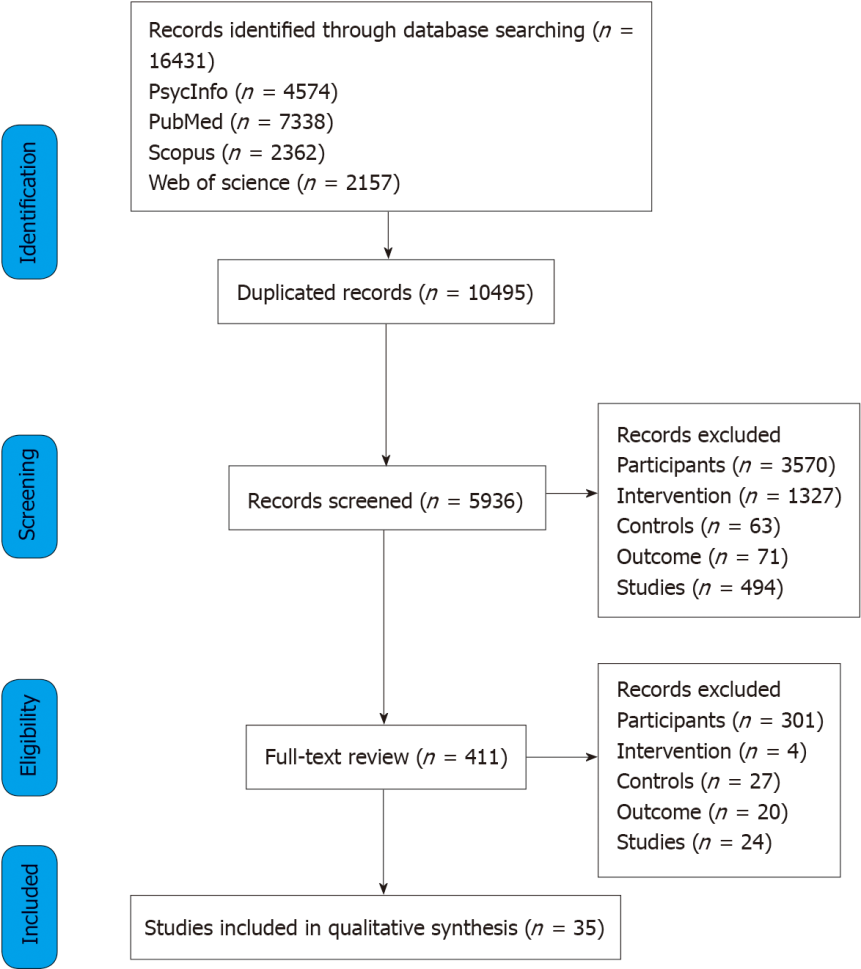 Figure 1 Flow diagram of study selection.
 Table 1 Summary of studies included in the review1In comparison to black participants. The methodological quality of the studies was assessed by means of the Newcastle-Ottawa Quality Assessment Scale. The relationships between the depression-related and risk factors with the suicide outcome were positive (+), indicating the higher the level of the factor (or the presence of this condition), the higher the risk of the suicide outcome. An inverse relationship between the depression-related and risk factors with the suicide outcome was indicated by (-), with higher levels of the factor (or the presence of this condition) associated with a lower suicide outcome risk. ASIQ: Adult suicidal ideation questionnaire; DSM: Diagnostic and statistical manual of mental disorders; BDI: Beck depression inventory; GMS-A: Geriatric mental state examination; GSIS: Geriatric suicide ideation scale; HDRS: Hamilton depression rating scale; ICD: International classification of diseases manual; MADRS: Montgomery-Asberg depression rating scale; SSI: Beck scale for suicidal ideation.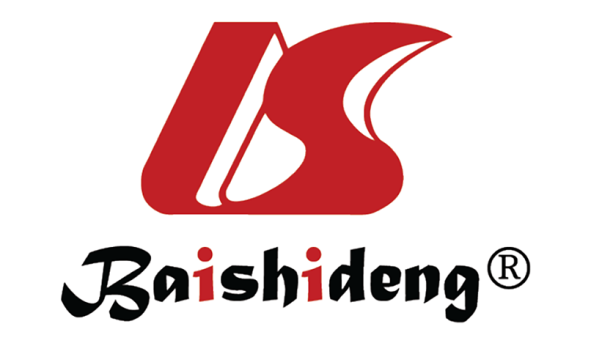 Published by Baishideng Publishing Group Inc7041 Koll Center Parkway, Suite 160, Pleasanton, CA 94566, USATelephone: +1-925-3991568E-mail: bpgoffice@wjgnet.comHelp Desk: https://www.f6publishing.com/helpdeskhttps://www.wjgnet.com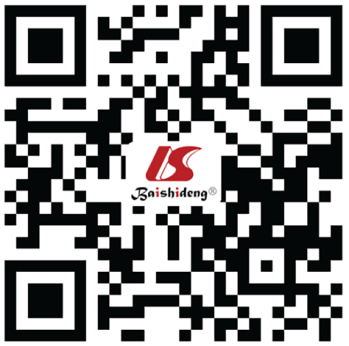 © 2022 Baishideng Publishing Group Inc. All rights reserved.Ref.Sample sizeSex (% female)Mean age (yr)Methodological qualitySuicide outcomeSuicide assessmentTreatment study testing and resultDepression-related factorsSignificant risk factorsAlmeida et al[2], 2016 381700725Suicide attempt and completed suicideNational registerChronic diseases (+)Arslanoglou et al[20], 2019 6373.0280.524Suicidal ideation Scale: HDRSPsychological: PATH. Better outcomes for the PATH intervention vs supportive careDepressive episode onset (-)Cognitive function, (+) disability, (-) and social factors (social support) (-)Aslan et al[3], 2019 15072.771.34Suicidal ideation and suicide attemptClinical interview: DSM-IVEducation attainment, (-) anxiety symptoms (+)Awata et al[40], 2005 114558.0776.294Suicidal ideationClinical interview: DSM-IVDepressive symptoms (+)Disability (+) and social factors (social support) (+)Barak et al[53], 2006 20258.4176.555Suicide attemptLocal/regional registerAntidepressant use (-)Barnow et al[39], 2004 51648.184.374Wish to die and suicidal ideationScale: HDRS, GMS-AAge, (+) sex (female), (+) subjective health status (-)Bartels et al[41], 2002 224023.95Suicidal ideation and suicide attemptScale: PSSEthnic group (Asians), (+)1 medical diseases, (+) social factors (social support), (-) comorbid anxiety disorder (+)Bakkane Bendixen et al[59], 2018 2186775.64Suicidality riskScale: MADRSAnxiety symptoms (+)Bickford et al[42], 2021 8862.571.54Suicidal ideationScale: GSISDepressive symptoms (+)Frailty and disability (+)Bickford et al[10], 2020 22564.971.44Suicidal ideationScale: GSISPerceived stress (+)Bonnewyn et al[58], 20176859.2973.875Wish to dieScale: SSIBrådvik and Berglund[54], 2009 12065Suicide attempt and completed suicideNational registerBruce et al[43], 20044126Suicidal ideationScale: SSIPharmacological: PROSPECT. Reductions in suicidal ideation due to treatmentCole et al[44], 2006 11363.479.25Suicidal ideation and suicide attemptClinical interview: DSM-IVMajor depression (+)Coupland et al[55], 2011 6074666.7756Suicide attemptLocal/regional registerPharmacological: Antidepressants. No effect of treatments on suicidal outcomesAntidepressant use (+)Self-harm (+)Hwang et al[35], 2010 70079.46Suicide attemptClinical interviewBrain volume (i.e., reductions in dorsal medial prefrontal cortex) (+)Innamorati et al[56], 2014 33124.44Suicide attempt and completed suicideAutopsySocial factors: Widowhood, (+) loneliness, (+) social support. (-) Life stressors (+)Jokinen and Nordström[37], 2008 9973.73735Suicide attempt and completed suicideNational registerDexamethasone suppression (-)Kiosses et al[45], 2017 7473.6680.904Suicidal ideation and planScale: MADRSPsychological: PATH. Better outcomes for the PATH intervention vs supportive careNegative emotions, (+) cognitive function (-)La Pia et al[46], 20013655.554Suicidal ideationScale: HDRSPharmacological: Fluoxetine. Suicidal ideation reductions as a robust predictor of responseLee et al[21], 200315632.6973.62Suicidal ideation and suicide attemptScale: HDRS; Clinical interview: DSM-IVDelusional symptoms, (+) depressive symptoms (+)Cognitive function, (-) disability (+)Liu et al[36], 2020 47083.85Suicidal ideation Scale: SSIDepressive symptoms (+)Chemokines (MCP-2/CCL8) (+)Lohman et al[47], 2016 11269.676.56Suicidal ideation Scale: HDRSNurse-based: CAREPATH. Lower proportions (31.3%) of CAREPATH patients showing suicidal ideation at follow-up, vs TAU patients (63.6%)Ethnic group (minorities), (-) disability, (+) burdensomeness (+)Lutz et al[48], 2021756671.574Suicidal ideation Scale: GSISPsychological: 12-wk problem-solving therapy. Changes in functional disability predicted the changes in suicidal ideation Disability (+)Lynch et al[38], 2004 7762.369.513Suicidal ideation Scale: ASIQHopelesness (+)Negative affect intensity and reactivity (+)Mansour et al[25], 2020 554661.576.87Suicidal ideation Clinical Interview: ICD-10Ethnic group (White) (+)McIntyre et al[22], 2008 176328.5973.684Wish to die and suicidal ideationScale: GSISSubjective health status, (-) medical conditions, (+) disability, (+) health service utilization, (+) anxiety disorder (+)Meeks et al[49], 2008 1486080.35Suicidal ideation Center admission recordSleep difficulty (+)Chronic pain, (+) Morse and Lynch[50], 2004 6569.270.34Suicidal ideation Scale: ASIQNishida et al[33], 2015 2441.6778.78Completed suicideAutopsyStroke severity (+)Richard-Devantoy et al[57], 2012 4062.576.59Suicide attemptClinical interview: DSM-IVCognitive function (-)Sacco et al[60], 2015 848052.9775.915Suicidality riskClinical Interview: ICD-10Depressive symptoms (+)Alcohol use disorder, (+) liver disease (+)Szanto et al[51], 2003 39572.9171.44Suicidal ideation Scale: HDRSPharmacological and psychological: Paroxetine, nortriptyline with or without psychotherapy. Participants with a higher risk of suicidality needed a greater time for suicidal ideation reduction Depressive episode onset, (-) number of episodes, (+) depressive symptoms, (+) recurrence of depressive episode (+)Psychiatric inpatient (+) Tan and Wong[52], 2008 8069.172.75Suicidal ideation and suicide attemptScale: BDI, SSI. Clinical interview (not specified)History of suicide behavior (+)Sex (female), (+) psychiatric inpatient treatment (-)Zivin et al[34], 2007 6542327Completed suicideNational registerSubstance use disorder, (+) PTSD (-)